                  Πίνακας Αποφάσεων Δημοτικού Συμβουλίου Δήμου Κεφαλλονιάς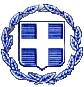 ΕΛΛΗΝΙΚΗ ΔΗΜΟΚΡΑΤΙΑΝΟΜΟΣ  ΚΕΦΑΛΛΗΝΙΑΣ ΔΗΜΟΣ  ΚΕΦΑΛΛΟΝΙΑΣ Δ/ΝΣΗ ΔΙΟΙ/ΚΩΝ ΥΠΗΡΕΣΙΩΝΤΜΗΜΑ ΔΙΟΙΚ/ΚΗΣ ΜΕΡΙΜΝΑΣ & ΥΠΟΣΤΗΡΙΞΗΣ ΠΟΛΙΤΙΚΩΝ ΟΡΓΑΝΩΝΠληρ. Βασιλείου ΝατάσαΤαχ. Δ/νση : Πλατεία Βαλλιάνου28100 ΑΡΓΟΣΤΟΛΙΤΗΛ: 2671360 158@:dimsimkef@gmail.com                  Αργοστόλι: 30 /09/2016                  Αριθ.  Πρωτ: 33282ΕΛΛΗΝΙΚΗ ΔΗΜΟΚΡΑΤΙΑΝΟΜΟΣ  ΚΕΦΑΛΛΗΝΙΑΣ ΔΗΜΟΣ  ΚΕΦΑΛΛΟΝΙΑΣ Δ/ΝΣΗ ΔΙΟΙ/ΚΩΝ ΥΠΗΡΕΣΙΩΝΤΜΗΜΑ ΔΙΟΙΚ/ΚΗΣ ΜΕΡΙΜΝΑΣ & ΥΠΟΣΤΗΡΙΞΗΣ ΠΟΛΙΤΙΚΩΝ ΟΡΓΑΝΩΝΠληρ. Βασιλείου ΝατάσαΤαχ. Δ/νση : Πλατεία Βαλλιάνου28100 ΑΡΓΟΣΤΟΛΙΤΗΛ: 2671360 158@:dimsimkef@gmail.comΤης 15ης τακτικής συνεδρίασης  του Δημοτικού Συμβουλίου  της  27ης Σεπτεμβρίου 2016 ημέρα Τρίτη  και  ώρα  18:30   297/2016      Έγκριση υποβολής αίτησης χρηματοδότησης της Πράξης «Κέντρο Κοινότητας        Δήμου Κεφαλληνίας» στο Επιχειρησιακό Πρόγραμμα «Ιόνια Νησιά» για ένταξη στο ΕΣΠΑ 2014-2020 και απόφαση υλοποίησής του με ίδια μέσα.                                            Εγκρίνεται ομόφωνα298/2016        Διόρθωση της αριθμ. 285/2016 προηγούμενης απόφασης Δημοτικού Συμβουλίου με θέμα: «Συμμετοχή σε συγχρηματοδοτούμενο έργο στο πλαίσιο της 2ης Πρόσκλησης Εκδήλωσης  Ενδιαφέροντος  για υποβολή προτάσεων του Διασυνοριακού Προγράμματος Συνεργασίας  Interreg IPA II Gross – border Cooperation Programme «Greece – Albania 2014 -2020» σύμφωνα με τους εσωτερικούς κανονισμούς / καταστατικό ή την Εθνική Νομοθεσία                                          Εγκρίνεται κατά πλειοψηφία        299/2016    Ορισμός Δημοτικού Συμβούλου με τον αναπληρωτή του ως τρίτο μέλος στην Επιτροπή Προσωρινής – Οριστικής Παραλαβής του έργου με τίτλο: «ΑΠΟΧΕΤΕΥΣΗ ΣΚΑΛΑΣ»                                Εγκρίνεται κατά πλειοψηφία        300/2016      Έγκριση Πρωτοκόλλου Προσωρινής Παραλαβής έργου με τίτλο: «Ασφαλτόστρωση Παραλιακού Δρόμου Ληξουρίου Δήμου Κεφαλλονιάς.                                        Εγκρίνεται κατά πλειοψηφία301/2016    Χορήγηση χρηματικού βοηθήματος σε άπορους Δημότες.                                          Εγκρίνεται ομόφωνα 302/2016    Έγκριση μετακινήσεων Α/Δ   κ Ε. Κεκάτου                                        Εγκρίνεται κατά πλειοψηφία303/2016  Λήψη απόφασης για σύναψη Πρωτοκόλλου συνεργασίας μεταξύ του Δήμου        Κεφαλλονιάς και του Ραδιοφωνικού Ιδρύματος Κύπρου Φορέας Πολιτισμού.                                        Εγκρίνεται κατά πλειοψηφία304/2016       Oρισμός επιτροπής για τη διενέργεια ελέγχου τήρησης των όρων λειτουργίας παιδοτόπων και βεβαίωσης παραβάσεων σύμφωνα με την υπ'  αριθ. 36873/2-7-2007 ΚΥΑ η οποία καθορίζει το θεσμικό πλαίσιο ίδρυσης και λειτουργίας τους.                                          Εγκρίνεται κατά πλειοψηφία                      Έγκριση τοποποίησης προϋπολογισμού οικ. έτους 2016 της Κ.Ε.ΔΗ.ΚΕ.                                           ΑποσύρθηκεΟ ΠΡΟΕΔΡΟΣ                                                ΓΕΡΑΣΙΜΟΣ  ΠΑΠΑΝΑΣΤΑΣΑΤΟΣ 